HISTORIA I SPOŁECZEŃSTWO								              	NROJCZYSTY PANTEON I  OJCZYSTE SPORY  sprawdzian 1.IMIĘ I NAZWISKO …………………………………………………………………………………………SEMESTR III …………………Jakie starożytne państwo było kolebką demokracji?Odp…………………………………………………………………………………………………………………………………………Oceń czy poniższe zdania są prawdziwe czy fałszywe. Zaznacz P (prawda) lub F (fałsz).Bitwa pod Grunwaldem określana jest mianem polskich Termopili………….Kodeks Hammurabiego powstał w Starożytnym Egipcie………………Plemiona słowiańskie wierzyły w wielu bogów…………………..Mieszko I był pierwszym królem Polski……….Zygmunt Stary był ostatnim władcą z dynastii PiastówPrzeczytaj poniższy fragment Kroniki Galla Anonima, a następnie:Zatytułuj tekstNapisz jakiego wydarzenia on dotyczy i podaj ego datę[...] cesarz Otto [...] przybył do [grobu] św. Wojciecha dla modlitwy i pojednania, a zarazem w celu poznania sławnego Bolesława [...]. Bolesław przyjął go zaszczytnie i okazale, jak wypadło przyjąć króla, cesarza rzymskiego i dostojnego gościa. Albowiem na przybycie cesarza przygotował przedziwne [wprost] cuda; […] Zważywszy jego chwałę, potęgę i bogactwo, cesarz rzymski zawołał w podziwie: „Na koronę mego cesarstwa! To, co widzę, większe jest, niż wieść głosiła!” I za radą swych magnatów dodał wobec wszystkich: „Nie godzi się takiego i tak wielkiego męża, jakby jednego spośród dostojników, księciem nazywać lub hrabią, lecz [wypada] chlubnie wynieść go na tron królewski i uwieńczyć koroną”. A zdjąwszy z głowy swój diadem cesarski, włożył go na głowę Bolesława na [zadatek] przymierza i przyjaźni i za chorągiew triumfalną dał mu w darze gwóźdź z Krzyża Pańskiego wraz z włócznią św. Maurycego, w zamian za co Bolesław ofiarował mu ramię św. Wojciecha. Tytuł: …………………………………………………………………………………………………………………………………………………………………………Wydarzenie i data: …………………………………………………………………………………………………………………………………………………..Do którego władcy Polski odnoszą się słowa: „Zastał Polskę drewnianą, a zostawił murowaną”…………………………………………………………………………………………………………………………………………………………………………………..Podaj daty:Chrztu Polski…………………………………Koronacji pierwszego króla polskiego……………………………….Sprowadzenia Krzyżaków do Polski……………………………………..Konstytucji  3 maja…………………………….Bitwy pod Grunwaldem……………………………..I rozbioru Polski…………………………….Czyj „testament” rozpoczął okres rozbicia dzielnicowego?…………………………………………………………………………………………………………………………………………………………………..Opisz krótko kim był św. Stanisław, w jaki sposób zginął i dlaczego został uznany za świętego.………………………………………………………………………………………………………………………………………………………………………………………………………………………………………………………………………………………………………………………………………………………………………………………………………………………………………………………………………………………………………………Wymień 3 przywileje szlachecki. Napisz jaki władca je wydał i dlaczego?……………………………………………………………………………………………………………………………………………….……………………………………………………………………………………………………………………………………………….……………………………………………………………………………………………………………………………………………….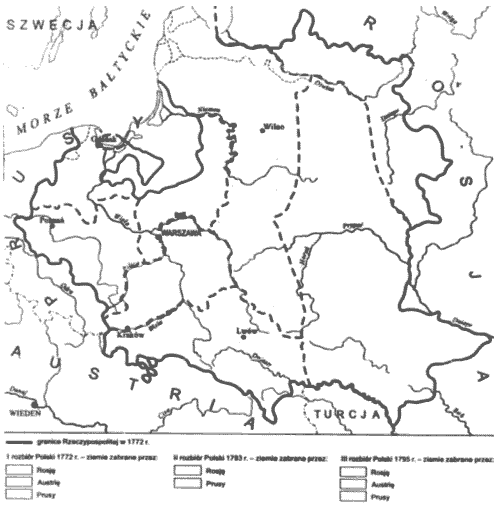 9. Zaznacz na mapie a. na czerwono ziemie utracone w I rozbiorze.b. na zielono w II rozbiorze c. na niebiesko w III rozbiorze d. podpisz, która część została podpisana przez którego zaborcę.e. podaj daty wszystkich rozbiorów